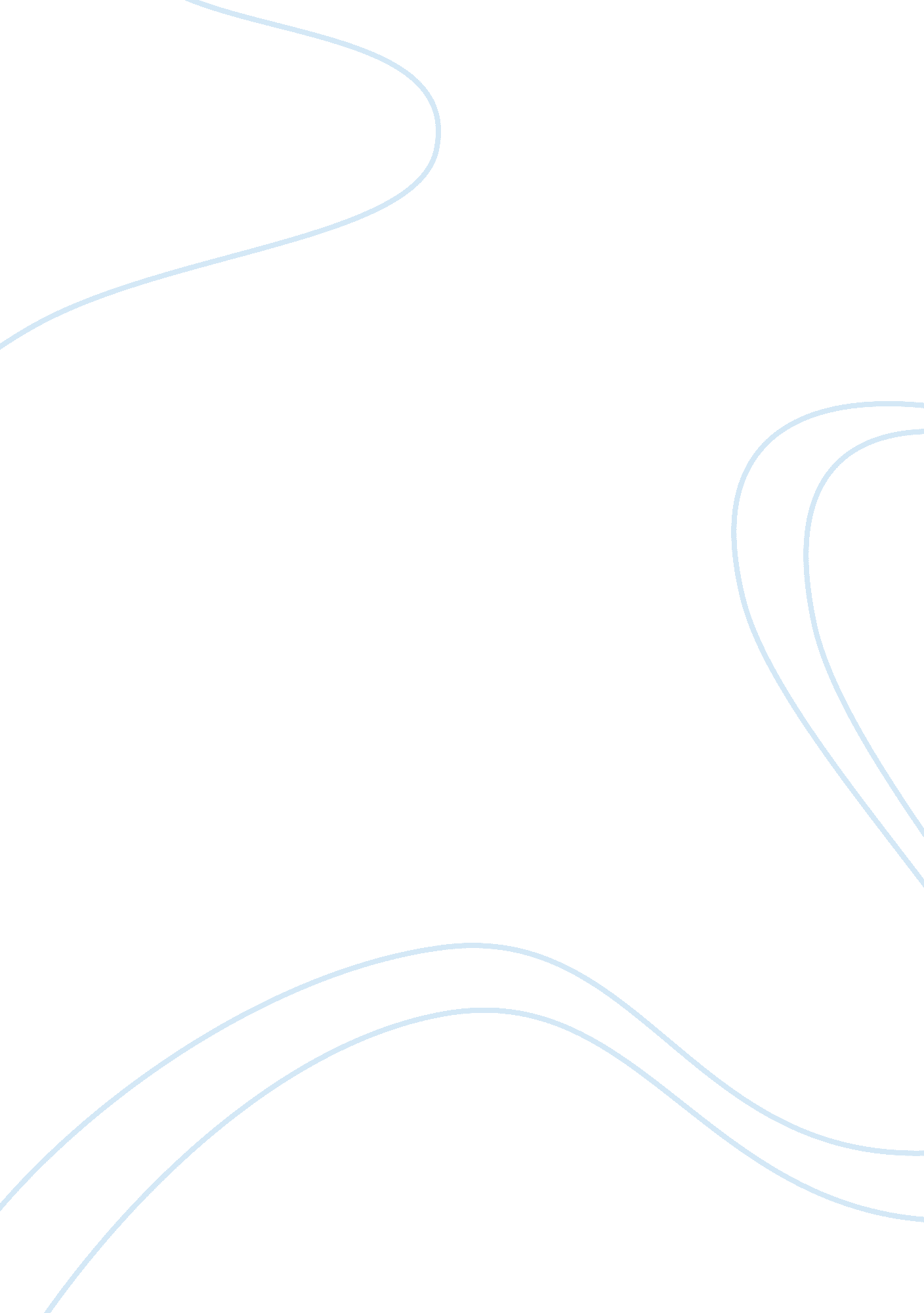 There a general guideline, use of otc medications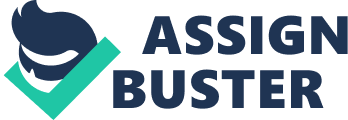 Thereare quite a number of yeast infection treatments that you can find in themarket and it is important that you know which types of yeast infection curework and which types do not. It isalso important that you follow the proper way of using over the counter yeastinfection medication. Using OTC medications for Yeast Infections TreatmentThereare now several non-prescriptive yeast infection cures that are available inthe market and they come in the form of tablet, suppository or ointment. The more common medications include:•Butoconazole – Femstat 3•Terconazole – Terazol•Tioconazole – Vagistat-1, Monistat-1•Miconazole – Monistat-7•Clotrimazole – Gyne-Lotrimin 3It isimportant for pregnant women not to use OTC medication for treatment of yeastinfection without the professional advice of a medical health professional. General Guidelines in Yeast Infections TreatmentAs ageneral guideline, use of OTC medications to treat yeast infection is anacceptable option to treat the symptoms that are attributable to the fungalinfection. This general rule applies if you have had the fungal infectionbefore with the same symptoms that you are experiencing now and for which youhave sought the professional advice of a medical health practitioner. If youare treating yeast infection either with OTC or prescription anti-fungalmedication, it is essential that you complete the full course that is requiredfor such treatment. You have to continue with the medication even if you observethat your condition is getting better. Thesymptoms may not be present anymore. However, this does not necessarily meanthat you are fully recovered from the infection. Further, if symptoms persistdespite the treatment of yeast infections or if the condition recurs, you mustalso consult your medical health professional. Thepurpose of this website is to give you as much information as possible on thesubject of yeast infections. We not only offer scores of articles on thesubject but also reviews of the best self help guides (which you can seebelow). We hopeyou find this online resource useful and wish you all the best in your quest tobeat eliminate your yeast infection. 